                                                               Guidelines for       GCU’s UNDERGRAD Admission Test and Interview               BA (hons) Political Science (FALL 2021)                                  Sample Test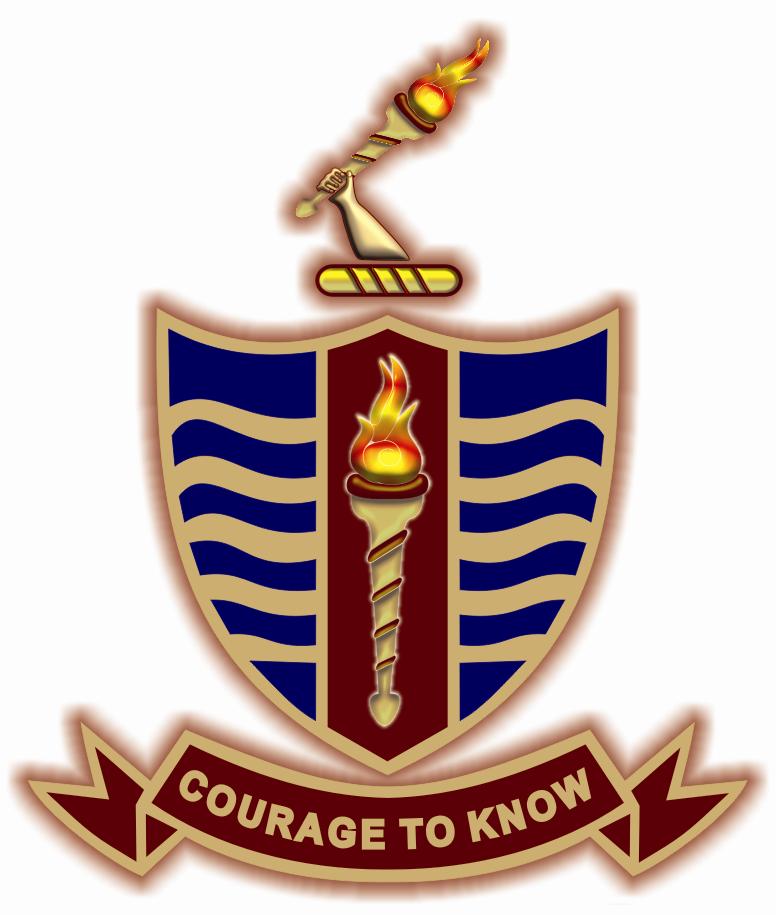                                                    Department of Political Science                                  Government College University LahoreFormat of Entry Test (Sample Format)The format of entry test is as follow:Part A: English PortionTotal marks: 10 Format: 20 MCQs (0.5 marks each)Time allowed: (30 minutes)  Reading and comprehensionAntonyms and Synonyms Related Pair of Words One Word Substitutes Prepositions Vocabulary Part BTotal Marks 10Format: 20 MCQs (0.5 marks each)Time allowed: 20 minutesPakistan studiesCurrent affairsPart CTotal Marks 10 (5+5)Format: essay type (short notes)Time allowed: 40 minutesA total of four questions will be given in this sectionCandidates will have to attempt two questions out of fourEach question carry five marks each                                              G C University Lahore                                    Department of Political Science                                                            BA (Hon) Entry TestCaution: Following objective and subjective questions are for sample only to help students understand the format of written test.   Name-----------------------------------                  Father’s Name--------------------------------Form No--------------------------------                  Serial No----------------------------------------Part A: English PortionTotal marks: 10 Format: 20 MCQs (0.5 marks each)Time allowed: (30 minutes)  Reading and comprehensionAntonyms and Synonyms Related Pair of Words One Word Substitutes Prepositions Vocabulary Part BTotal Marks: 10 (20 MCQs, 0.5 marks each)                                                                                           Time Allowed: 20 minsNote; encircle the most appropriate answer only, over writing and cutting will not be entertained.  1) Which document was firstly drafted to give pace to constitution making process?a) Representative act,  b) Pakistan Act,     c) Independence Act      d) Objective Resolution2) What was the official language declared in 1956 constitution?a) Urdu              b) Bengali         c) English            d) Urdu and Bengali3) Who elects the president according to 1973 constitution?a) National assembly       b) Senate             c) Provincial Assemblies     d) all of them4) Sadqain is famous for?a) Painting      b) Calligraphy     c) Music      d) Painting and Calligraphy5) Which is the largest source of drinking water for Islamabad?a) Khanpur Dam               b) Rawal Dam            c) Ghazi Dam                d) Haru Dam6) Which is National language of AJ & K?a) Urdu               b) Kashmiri                   c) Punjabi                    d) Hindko7) Which is the largest desert of Pakistan?a) Thal                         b) Thar                        c) Cholistan                  d) None8) Which of the following women participated in all three Round Table Conferences?a) Beghum Jahan Ara        b) Beghum Shaista        c) Beghum Salma tasaduq      d) Beghum Qazi 9) Which is the highest building of Pakistan?a) Headquarter of MCB          b) Pakistan Stock Exchange       c) Icon Tower    d) HBL10)  In which year Cabinet Mission came to India?a) 1941                 b) 1943              c) 1946                  d) 194911) The book “Khutbat e Ahmadia” is written by?a) Dr safdar Mahmood       b) Abdul Haleem Sharar     c) Sir Syed Ahmad    d) Syed Amir Din12) Which state was attacked by India on 11th September 1948?a) Hyderabad Deccan      b) Jammu & Kashmir      c) Manavadar         d) Junagarh13) Name of range which separates China from Pakistan?a) Hindu Kush             b) Pamir               c) Himalayas                  d) Karakoram14) Which of the following mountain peaks is called Killer Mountain?a) Nanga Parbat            b) Godwin Austin         c) Broad Peak                c) Raka Poshi15) Shawala Teja Singh Temple is reopened after 12 year. It is located in which city of Pakistan?a) Multan,                  b)Sialkot,               c) Faisalabad,            d) Shekupura16) Who was the current chairman senate in Pakistan? a) Hasil bazinjo,                b)Raza Rabbani,)         c) Sadiq Sanjarnai           d)Mehmood Achakzai17) When did the first General assembly elections in FATA held?a) 25th July 2019,         b) 20th July 2019,          c) 18th July 2019,      d) 21st July 201918) Which country was the largest importer of the weapons in the world during 2014-18?a) USA,             b) Saudi Arab,             c) China,                    d) Russia19) Who was the first governor general of Pakistan?a) Khawaja Nazim-u-Deenb) Quiad-e-Azam M. Ali Jinnahc) Liaqat Ali Khand) M. Ali Bogra20) In which year Nehru Report was passed?a) 1927b) 1928c) 1929d) 1930 Part C Time Allowed: 40 minutesMarks: 10 (5+5=10)Attempt any two questions. Each question carry 5 marks.                                             Sample QuestionsQ1: What are the main obstacles for the establishment of a real democratic system in Pakistan?Q2: Which are the most significant differences in the constitution of 1962 and 1973?Q3: Explain bilateral relations between Pakistan and Afghanistan.Q4: What do you know about water crisis in Pakistan? Also suggest concrete steps for its solution. 